项目编号：红字部分为参考样本，请大家填写时按实际填写。打印时此行删除。MOOC课程制作需求书张三  机械工程学院课程名称：《史记》与古代文明建议学分：2学分教学视频预计课时数：32课时教学视频预计总时长：1040  分钟教师方主要工作：撰写教学大纲；撰写视频脚本或文案；提供PPT初稿、图片或视频素材；编写小测（课间问答题）、课后练习或作业题、测验题、题库等。制作方主要工作：拍摄制作授课视频和宣传片、配合上传所有教学资源、排版美化网站内容。课程结构和拟采用的视频形式：附：视频表现形式分类及制作流程示意章本章预计时长（分钟）节拟采用的视频形式现有素材（注：版权争议的素材不超过30%）第一章导论与中国近代的古史观451导论04脚本文案图片第一章导论与中国近代的古史观452顾颉刚与疑古思潮04脚本文案图片第一章导论与中国近代的古史观453王国维与二重证据法04脚本文案图片二传说时代与考古新发现451尧都平阳与山西临汾陶寺遗址04脚本文案图片二传说时代与考古新发现452禹会涂山与安徽蚌埠禹会村遗址04脚本文案图片二传说时代与考古新发现453夏与河南偃师二里头遗址04脚本文案图片三殷商史的证明391商人迁殷04脚本文案图片三殷商史的证明392殷墟的废弃与被遗忘04脚本文案图片三殷商史的证明393甲骨中的殷先公先王04脚本文案图片四甲骨与甲骨文431甲骨与占卜04脚本文案图片四甲骨与甲骨文432甲骨文与汉字学04脚本文案图片四甲骨与甲骨文433甲骨文与商代社会04脚本文案图片五西周政治451武王伐纣与金文证据04脚本文案图片五西周政治452周公东征04脚本文案图片五西周政治453封邦建国04脚本文案图片六西周东迁581厉王暴政04脚本文案图片六西周东迁582共伯和04脚本文案图片六西周东迁583幽王灭国04脚本文案图片六西周东迁584平王东迁04脚本文案图片编号视频形式说明制作流程提示01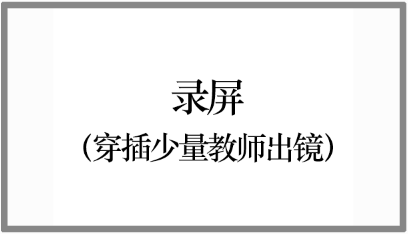 录屏为主，教师出镜为辅。教师在电脑前自行操作PPT演示，并可在手写板、电脑屏幕上写划板书；仅在少量重点环节处实录教师出镜画面。制作方完善PPT后（含页面美化和动态效果制作），教师开始录制。02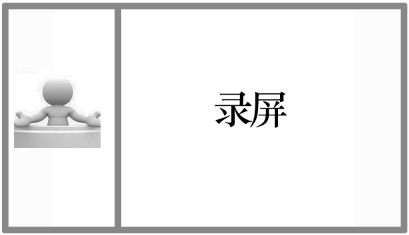 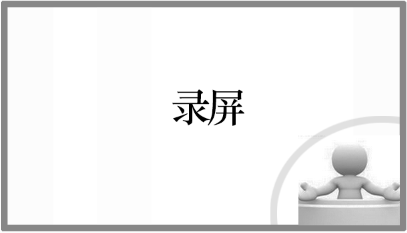 录屏为主，教师出镜为辅。视觉重点在录屏画面；教师全程录像；后期编辑时教师在适当的时候以二分屏或叠加的形式出现在画面中。制作方完善PPT后（含页面美化和动态效果制作），教师开始录制。03全部录屏，教师完全不出镜。教师在电脑前自行操作PPT演示，并可在手写板、电脑屏幕上写划板书。录制地点可以在家中或录音棚等隔音条件达标的场所。制作方完善PPT后（含页面美化和动态效果制作），教师开始录制。04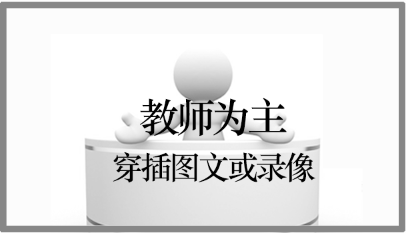 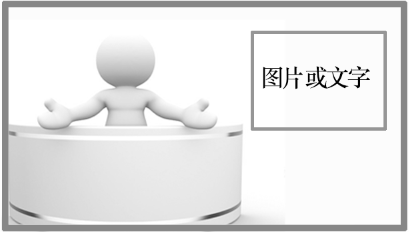 教师全程录像；适当时穿插或叠加图文、录像资料。如课程拍摄需要置景，或者制作虚拟演播室场景，则产生的费用另行计算。05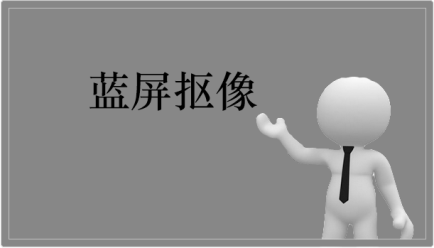 教师全程录像；背景叠加图文、录像资料。教师或制作方需要准备丰富的图文或录像资料。06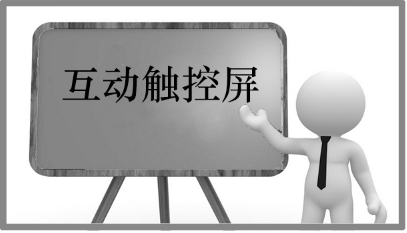 教师站姿全程录像。触控屏同步显示PPT，教师也可以在触控屏上板书。是最接近传统课堂的授课形式。制作方完善PPT后，教师开始录制。07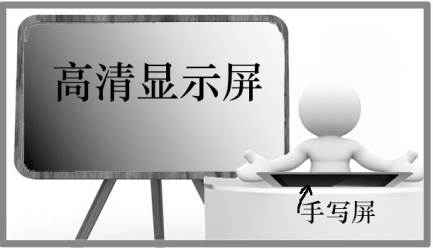 教师坐姿全程录像。教师在手写屏上手写，显示屏或白板上同步显示内容。类似于新闻类电视节目。08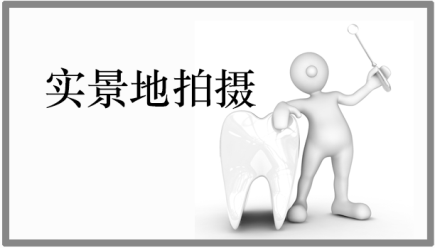 教师全程录像。拍摄地点在办公室、实验室、厂房、室外等实景地。委托方负责解决可能发生的交通费、食宿费、场地租金等费用支出。09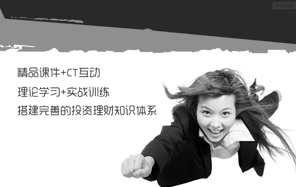 图文动画式。教师完全不出镜。制作方根据教师文案，合理布局文字和图像，制作出富有动感的图文动态效果。制作成本较高，制作方另行报价。10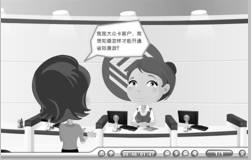 情景动画式。教师完全不出镜。制作方根据教师文案，设计制作含文字、人物和场景的动画。制作成本较高。制作方另行报价。